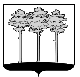 ГЛАВА ГОРОДА ДИМИТРОВГРАДА УЛЬЯНОВСКОЙ ОБЛАСТИ П О С Т А Н О В Л Е Н И Е    08  августа  2018  года                                                                  №  257    .г. ДимитровградО внесении изменений в постановление Главы города Димитровграда Ульяновской области от 16.07.2018 №236 «О назначении общественных обсуждений по материалам обоснования лицензии на эксплуатацию действующего пункта глубинного захоронения жидких радиоактивных отходов (опытно-промышленный полигон) филиала «Димитровградский» Федерального государственного унитарного предприятия «Национальный оператор по обращению с радиоактивными отходами»На основании Федерального закона от 23.11.1995 №174-ФЗ «Об экологической экспертизе», Положения об оценке воздействия намечаемой хозяйственной и иной деятельности на окружающую среду в Российской Федерации, утвержденного приказом Госкомэкологии России от 16.05.2000 №372, пункта 28 части 1 статьи 7, статьи 17 Устава муниципального образования «Город Димитровград» Ульяновской области, Положения о порядке организации и проведения публичных слушаний или общественных обсуждений в городе Димитровграде Ульяновской области, рассмотрев обращение исполняющего обязанности Главы Администрации города Димитровграда Ульяновской области С.А.Выжимова от 07.08.2018 №01-19/5043, постановляю:1. Внести изменения в постановление Главы города Димитровграда Ульяновской области от 16.07.2018 №236 «О назначении общественных обсуждений по материалам обоснования лицензии на эксплуатацию действующего пункта глубинного захоронения жидких радиоактивных отходов (опытно-промышленный полигон) филиала «Димитровградский» Федерального государственного унитарного предприятия «Национальный оператор по обращению с радиоактивными отходами»:1.1. Часть 1 изложить в редакции следующего содержания:«1. Назначить общественные обсуждения в форме общественных слушаний по документации «Материалы обоснования лицензии на эксплуатацию действующего пункта глубинного захоронения жидких радиоактивных отходов «Опытно-промышленный полигон» филиала «Димитровградский» ФГУП «НО РАО» (г. Димитровград, Ульяновская область), включая материалы оценки воздействия на окружающую среду»:1.1. Дата проведения общественных обсуждений: 13 сентября          2018 года;1.2. Время проведения общественных обсуждений: 16 часов                     00 минут;1.3. Место проведения общественных обсуждений: здание НКЦ им.Е.П.Славского АО «ГНЦ НИИАР», расположенное по адресу: Ульяновская область, город Димитровград, проспект Димитрова, д.12;1.4. Инициатор проведения публичных слушаний: Федеральное государственное унитарное предприятие «Национальный оператор по обращению с радиоактивными отходами».»;1.2. Часть 2 изложить в редакции следующего содержания:«2. Определить сроки ознакомления с документацией «Материалы обоснования лицензии на эксплуатацию действующего пункта глубинного захоронения жидких радиоактивных отходов «Опытно-промышленный полигон» филиала «Димитровградский» ФГУП «НО РАО» (г. Димитровград, Ульяновская область), включая материалы оценки воздействия на окружающую среду»: с 06 июля 2018 года по 14 октября 2018 года».»;1.3. Часть 3 изложить в редакции следующего содержания:«3. Определить место ознакомления с документацией «Материалы обоснования лицензии на эксплуатацию действующего пункта глубинного захоронения жидких радиоактивных отходов «Опытно-промышленный полигон» филиала «Димитровградский» ФГУП «НО РАО» (г. Димитровград, Ульяновская область), включая материалы оценки воздействия на окружающую среду»: филиал «Димитровградский» Федерального государственного унитарного предприятия «Национальный оператор по обращению с радиоактивными отходами», расположенный по адресу: город Димитровград, улица Осипенко, 1А, офис №1, телефон 4-59-77.».2. Установить, что настоящее постановление подлежит официальному опубликованию и размещению на официальных сайтах Городской Думы города Димитровграда Ульяновской области (www.dumadgrad.ru) и Администрации города Димитровграда Ульяновской области (www.dimitrovgrad.ru).3. Контроль исполнения настоящего постановления оставляю за собой.Глава города ДимитровградаУльяновской области                                                                    А.М.Кошаев